         Российский союз промышленников и предпринимателей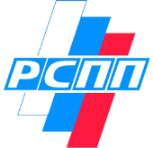 КОМИТЕТ ПО КОРПОРАТИВНОЙ СОЦИАЛЬНОЙ ОТВЕТСТВЕННОСТИИ ДЕМОГРАФИЧЕСКОЙ ПОЛИТИКЕРЕШЕНИЕрасширенного заседания Комитета РСПП по  теме:  «Деловой образ компании через призму отчётности»    г. Москва                                                                                                          11.12.2018 г.По итогам обсуждения повестки заседания приняты решения:1. Одобрить работу Комитета РСПП по КСО и демографической политике  в 2018 году.2. Одобрить результаты 5-ого выпуска Индексов РСПП в области устойчивого развития: «Ответственность и открытость» и «Вектор устойчивого развития» и деятельность рабочей группы по составлению индексов. Продолжить работу по проекту Индексы РСПП в области устойчивого развития  в 2019 г., включая следующие направления:2.1. организацию 6-ого выпуска индексов «Ответственность  и открытость» и «Вектор устойчивого развития».2.2. развитие  системы индексов РСПП в области устойчивого развития, включая подготовку к составлению индекса по социальным инвестициям компаний.2.3. проведение независимой экспертизы результатов 6-ого цикла составления индексов РСПП.3.  Продолжить взаимодействие с ПАО «Московская Биржа» по индексам            в области устойчивого развития.     Комитету подготовить проект соглашения о сотрудничестве между РСПП и ПАО «Московская Биржа».4.   Продолжить работу по участию  в реализации Концепции развития публичной нефинансовой отчётности  (утв. Распоряжением Правительства от                5 мая 2017 г. № 876-р.) и оказанию содействия Межведомственной рабочей группе, созданной  в этих целях Минэкономразвития России.  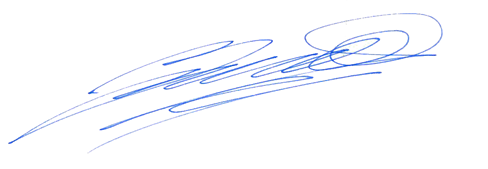 Член бюро Правления РСПП, Председатель Комитета					          Д.М. Якобашвили